Regulamin VIII Biegów Grzymiszewskich 2023Cele imprezy Promocja zdrowia Przeciwdziałanie uzależnieniom poprzez wskazywanie zdrowego stylu życiaWskazywanie sposobów aktywnego spędzania wolnego czasuPromowanie sportu rodzinnegoIntegracja środowiska lokalnego Zasady uczestnictwa	Wszystkich uczestników prosimy o zgłaszanie się w dniu rozgrywania biegów od godziny 9:30 przy stoliku sędziowskim lub telefonicznie pod numerem telefonu 63-280-30-49, bądź osobiście w sekretariacie Zespołu Szkolno-Przedszkolnego do dnia 2.06.2023 do godziny 15:00. W dniu zawodów przy stoliku sędziowskim każdy z zawodników otrzyma kartę startową.	Każdy zawodnik biegnie z kartą startową i oddaje ją komisji sędziowskiej po biegu na linii mety.	Każdy zawodnik, uczestniczący w Nordic Walking zabiera ze sobą własne kijki.	Dzieci i młodzież do lat 18 zobowiązani są dostarczyć do nauczycieli wychowania fizycznego (najpóźniej do piątku 2 czerwca 2023) zgody rodziców lub prawnych opiekunów na udział w imprezie biegowej oraz oświadczenie o braku przeciwwskazań zdrowotnych do udziału w biegu (załącznik 1).	Każda pełnoletnia osoba ma obowiązek dostarczyć w dniu zawodów do stolika komisji sędziowskiej oświadczenie o braku przeciwwskazań zdrowotnych do udziału w biegu (załącznik 2).Nagrody 	Zwycięzca każdej kategorii biegowej z podziałem na dziewczynki oraz chłopców otrzyma pamiątkowy puchar.	Po zakończeniu wszystkich biegów każdy, kto ukończy bieg otrzyma medal okolicznościowy.Opis trasy 	Start i meta we wszystkich kategoriach biegowych odbywać się będzie na boisku szkolnym obok sali gimnastycznej. Bieg odbywa się ulicami Nową i Kwiatową oraz drogami polnymi. Trasa będzie oznakowana kolorowymi taśmami i pachołkami, dodatkowo ruchem kierować będą druhowie OSP w Grzymiszewie Przedszkole – 300m	Start z boiska szkolnego. Uczestnicy biegną okrążenie wokół wytyczonej trasy na terenie Zespołu Szkolno-Przedszkolnego.Rocznik 2014-2015 – 800m	Start z boiska szkolnego w ulicę Nową w prawo, skręt w lewo w ulicę Kwiatową, wybiegając z Kwiatowej w prawo obiegnięcie wysepki z dwoma budynkami gospodarczymi przed parkiem i powrót ulicą Kwiatową oraz Nową na teren szkoły.Rocznik 2012-2013 – 1000m	J.w., dodatkowo zwiększenie pętli przed parkiem o 200 metrów.Rocznik 2010-2011 – 1500m	Uczestnicy biegną trasą klas 3-4, z tym, że po przybyciu na teren Szkoły wykonują dodatkowe okrążenie wokół boiska wyznaczone taśmami oraz pachołkami przez organizatorów.Rocznik 2008-2009 – 2000m	Uczestnicy biegną dwa kółka trasy przeznaczonej dla kategorii 3-4.Dorośli oraz młodzież powyżej 15 lat : bieg oraz Nordic Walking – 3000m	Start z boiska szkolnego w ulicę Nową w prawo, skręt w ulicę Kwiatową, wybiegnięcie z Kwiatowej w prawo na „Drogę Wiśniową”, następnie skręt w prawo w kierunku drogi prowadzącej do Ogorzelczyna. Na skrzyżowaniu w punkcie kontrolnym, każdy otrzyma kartkę potwierdzającą dobiegnięcie do półmetku i wraca na teren szkoły tą samą trasą.Dorośli i młodzież powyżej 15 lat – 5000m	Start z boiska szkolnego w ulicę Nową w prawo, skręt w ulicę Kwiatową, wybiegnięcie z Kwiatowej w prawo na „Drogę Wiśniową”, po przebiegnięciu około 1000m skręt w prawo w las, biegniemy prosto w stronę drogi prowadzącej do Ogorzelczyna, następnie uczestnicy biegu zawracają w wyznaczonym miejscu, pobierają kartkę i wracają do szkoły tą samą trasą.Program minutowy9:30 – zgłoszenie się osób startujących na zawody do stolika sędziowskiego w celu pobrania kartki startowej oraz możliwość zapisu na bieg9:40 – rozgrzewka prowadzona przez „Kuźnie sylwetki”10:00 – uroczyste otwarcie imprezy 10:10 – bieg kategorii przedszkole 300m10:15 – bieg kategorii klas 1-2 800m10:30 – bieg kategorii klas 3-4 1000m10:40 – bieg kategorii klas 5-6 1500m11:00 – bieg kategorii klas 7-8 2000m11:30 – bieg kategorii dorosłych połączony z Nordic Walking na dystansie 3000m12:00 – bieg kategorii dorosłych na dystansie 5000m12:30 – wręczenie pamiątkowych statuetek zwycięzcom poszczególnych kategorii biegowych12:40 – mecz siatkówki pomiędzy nauczycielami ZSP Grzymiszew a rodzicami13:15 – oficjalne zakończenie imprezy Atrakcje dodatkoweSprawnościowy tor przeszkód Analiza składu ciałaRozgrzewka prowadzona przez „Kuźnie sylwetki”Konkurencje siłowe dla dorosłych Mecz siatkówki – nauczyciele ZSP kontra rodziceJoga Regionalne wyroby Koła Gospodyń Wiejskich Ciasto Grill ZAŁĄCZNIK 1……………………………………………………………………………..(Miejscowość, data)Zgoda na udział w Biegach Grzymiszewskich	Wyrażam zgodę na udział mojego syna/córki …………………………………………………………….. na udział w Biegach Grzymiszewskich, które odbędą się dnia 4.06.2023 r. w Zespole Szkolno-Przedszkolnym w Grzymiszewie. Jednocześnie zaświadczam, że mój syn/córka nie maj żadnych przeciwwskazań lekarskich do udziału w biegu i jego/jej obecny stan zdrowia pozwala na uczestnictwo w biegu.………………………………………………………………………………..(Podpis rodzica lub prawnego opiekuna)ZAŁĄCZNIK 2………………………………………………………………………(Miejscowość, data)Oświadczenie	Ja, ……………………………………………………………………..,oświadczam, że nie posiadam żadnych przeciwwskazań lekarskich oraz, że mój obecny stan zdrowia pozwala na udział w biegu, który odbędzie się dnia 4.06.2023 r. w Zespole Szkolno-Przedszkolnym w Grzymiszewie.………………………………………………………………………(Podpis)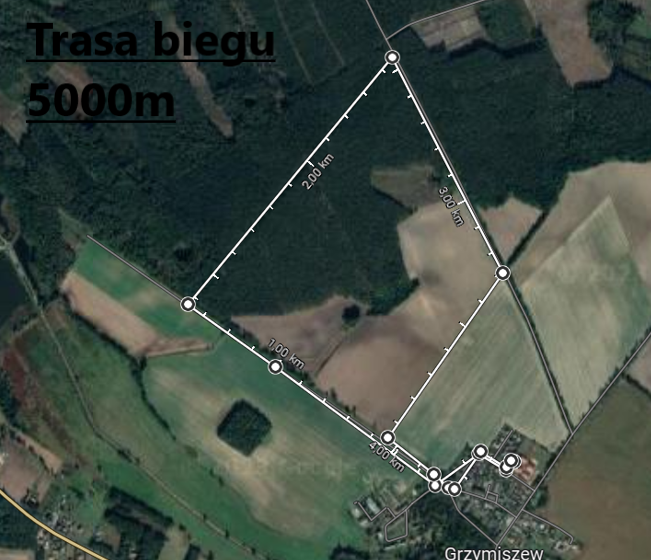 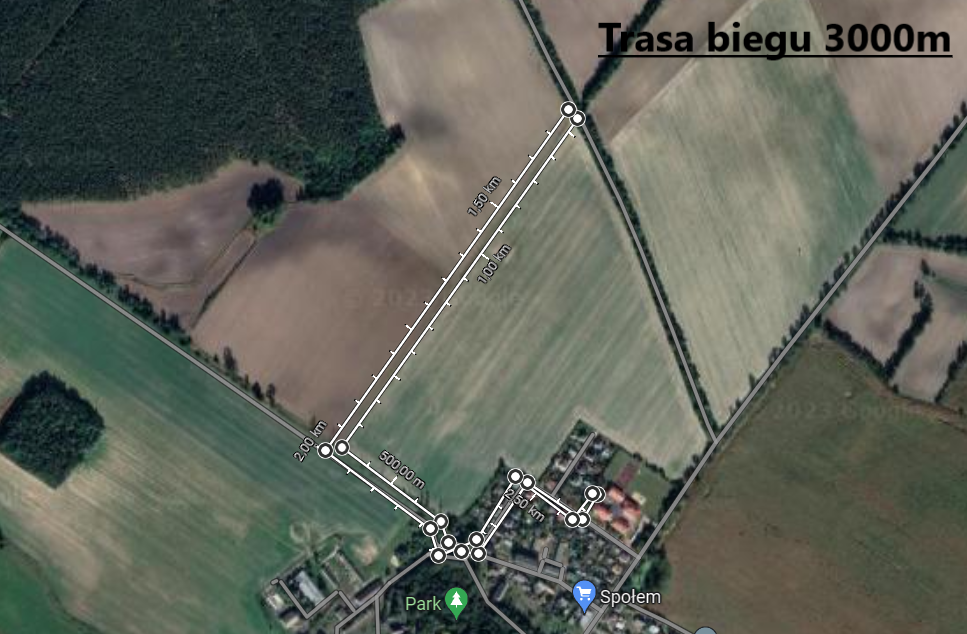 